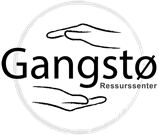 Bestilling rettleiing GangstøBESTILLING FRÅ:SKULE: TELEFON: TRINN: KONTAKTLÆRAR: OPPDRAGET GJELD: Elev (Avvikande åtferd som bekymrar skulen) Grupperettleiing til vaksne i høve til enkeltelev, foreldre og skule Klassemiljø Fagleg påfyll (Eks. utfordrande elevåtferd) Rettleiing på foreldresamarbeidDETTE ER SITUASJONEN:TILTAK VI HAR GJORT:YNSKJER RETTLEIING I HØVE TIL:SAMARBEID MED ANDRE INSTANSAR: